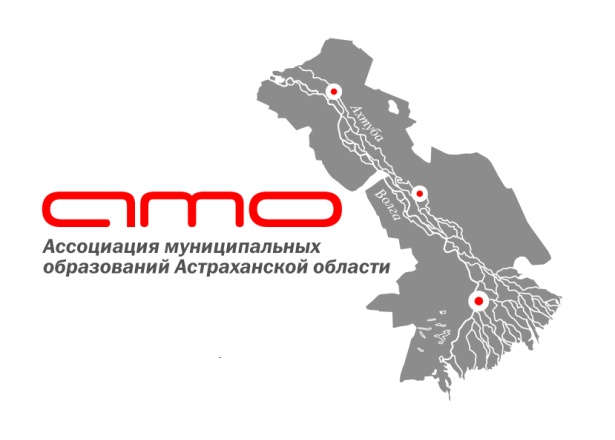 Проект Стандарт деятельности органов местного самоуправления по обеспечению благоприятного инвестиционного климата на территории муниципального образования 1. Разработка и утверждение инвестиционной стратегии МО- Разработка и утверждение инвестиционной стратегии МО.- Выделение направлений инвестирования, наиболее перспективных в краткосрочной и долгосрочной перспективе.- Разработка и утверждение инвестиционного меморандума МО. 2. Создание благоприятной для инвестиций административной среды- Создание инвестиционного Совета по улучшению инвестиционного климата и поддержке инвестиционных проектов, экспертного отбора стратегических проектов.- Внедрение в МО единого регламента сопровождения инвестиционных проектов с указанием четких сроков и конкретных ответственных лиц (как продолжение регламента по СМЭВ и самостоятельных регламентов).- Создание путеводителя инвестора.3. Обеспечение доступа инвестора к ресурсам- Разработка и утверждение Плана создания объектов необходимой для инвесторов инфраструктуры в МО.- Разработка и утверждение инвестиционного паспорта МО. - Инвентаризация и систематизация перечня муниципальных земель и имущества с указанием условий их предоставления инвесторам и наличия инженерных сетей и объектов инфраструктуры.- Создание готовых промышленных площадок, обеспечивающих для инвестора доступность земли и инфраструктуры (выполнение комплекса землеустроительных работ, постановка земельного участка на кадастровый учет, регистрация, подведение инфраструктуры, подключение к коммуникациям) (совместно с региональными властями).- Создание базы данных инвестиционных площадок и проектов.4. Формирование финансовых механизмов привлечения и поддержки инвестиций- Разработка льготных продуктов по обеспечению заемными средствами инвесторов в системе организаций финансовой инфраструктуры.- Создание на территории филиалов и представительств инвестиционных и банковских структур, специализированных фондов.- Использование при финансовом обеспечении инвестиционных проектов механизмов залогового фонда.5. Создание системы консолидированной муниципальной и государственной поддержки инвестиционной деятельности- Разработка и утверждение положения о муниципальной поддержке инвестиционных проектов и  муниципальной программы МО, обеспечивающей источники финансирования механизмов поддержки инвестиционных проектов.- Предоставление субъектам, реализующим инвестиционные проекты муниципальных (совместно с региональными) гарантий- Субсидирование процентной ставки (совместно с региональными властями).- Предоставление налоговых льгот и снижение арендной платы за землю (не рассматривается как желательные меры в настоящее время)6. Формирование нормативно-правовой базы муниципального образования, ориентированной на создание благоприятного бизнес-климата территории- Конкретизация форм и условий частно-государственного партнерства на территории МО- Создание пакета актов, регулирующих возможные договорные отношения (инвестиционное соглашение)- Наличие нормативного акта, регламентирующего процедуру оценки регулирующего воздействия принятых и принимаемых нормативных правовых актов, затрагивающих предпринимательскую деятельность, а также разработка критериев оценки.7. Наличие системы обучения, повышения и оценки компетентности сотрудников профильных структурных подразделений и специализированных организаций по привлечению инвестиций и работе с инвесторами.- Обучение сотрудников МО инвестиционной деятельности, привлечению прямых инвестиций и работе с инвесторами- Разработка системы KPI деятельности Главы МО и должностных лиц МСУ- Установление персональной ответственности сотрудников местных администраций8. Мониторинг реализации и контроль инвестиционного процесса  - Разработка критериев-индикаторов по изменению инвестклимата (м.б. осуществлено на региональном уровне).- Создание автоматизированной информационной системы (ГИС, АИС, сетецентрические системы), включающей многослойное отражение специализированных баз данных.- Создание автоматизированных систем управления (АСУ), отражающим достижение показателей в инвестиционном процессе МО- Участие в рейтинговании МО по степени достижения критериев-индикаторов в инвестиционном процессе9. Информационная открытость для инвесторов - Ведение специализированного двуязычного интернет-портала об инвестиционной деятельности в МО как части единого регионального портала.- Наличие канала прямой связи инвесторов с Главой МО в целях оперативного решения возникающих в процессе инвестиционной деятельности проблем и вопросов.- Ежегодный отчет Главы МО «Инвестиционный климат и инвестиционная политика МО» в рамках ежегодного отчета о деятельности (с учетом разработанных индикаторов).10. Стимулирование спроса на продукцию создаваемых инвесторами производств- Создание центров кластерного развития.- Субсидирование затрат предприятий по продвижению продукции, в т.ч. субсидирование затрат на международную сертификацию и получение экспортных кредитов.- Планирование создания конкурентоспособных импортозамещающих производств.Разработчиком данного проекта МИС являетсяАссоциация (Совет) муниципальных образованийАстраханской области